To,The President,IFEA.SUB: Asian Regent Report.Dear Prof Kim,Greetings from India.Kindly Find below the report of the Asian Countries as reported by them in time.Kind Regards,Dr. Anil Kohli, Asian RegentIFEACC: Secretary, IFEAIndian Endodontic Society(www.ies.org.in)01-08-19Dr Anil Kohli,Asian Regent,IFEA.Respected Dr Kohli,The Indian Endodontic Society is proud to be associated with IFEA and we are looking forward to hosting the next IFEA congress in Chennai, India from 23rd to 26th Sep 2020. We are looking forward to the biggest IFEA congress ever held in terms of numbers and scientific content.1. Contact person; Dr. Sanjay Miglani, Secretary General, IES ( sanjaymig@yahoo.com).2. Members: IES has 2855 members as of 31st July, 2019.3. Official Journal: “Endodontology” is published twice a year and last issue was published in June, 2019. Editor in Chief: Dr Gopi Krishna. www.endodontologyonweb.org4. Events:Indian Endodontic Society has been a forerunner in imparting education to its members for the upliftment of the profession and patient care at large.IES organized its 26th National Congress in Hotel Holiday inn, New Delhi in Dec, 2018. The event was well attended and well appreciated. Full day CDE Programm by Dr. Mohamed Salah( Egypt) at Manav Rachna Dental College, Faridabad, 19th Feb, 2019.Full day CDE program by Dr Nikhil Bahuguna( India) at KIDS University, Bhubaneswar, 20th Feb, 2019.IES was the Scientific Partner of 1st Internationl 3D cleaning congress held in Mumbai, Feb, 2019.Full Day CDE Programm by Dr Mario Besek ( Switzerland)
Hotel Lalit, New Delhi, 25th April, 2019The 27th IES National Congress will be held from 20th Dec to 22nd December in MAIDS Campus, New Delhi.Kind RegardsDr Md. Sagir, PresidentDr Sanjay Miglani, Secretary GeneralEmirates Endodontic Society http://www.ees.aeStructure and Board Members President: Dr. Zuhair AlKhatib (zzk321@gmail.com) Chair of Scientific Committee: Dr. Mohamed Jamal Chair of Social Committee: Dr. Rashid El Abid Secretary: Dr. Hind Aber Society Members The EES has 75 members as of August 2019. Scientific Activities for the period of 2018-2019 1. The EES’s Contemporary Endodontic care series: a. Endodontic Micro-surgery | March 12th, 2018 | Dr. Mohamed Jamal. b. Non-Surgical root canal retreatment | November 21st, 2018 | Dr. Rashid El Abid. c. Effective Approach to Endodontic Anesthesia | March 13th, 2019 | Dr. Sami Choogle. 2. The first joint symposium of the Emirates Endodontic Society and Emirates Pediatric Dentistry Club; Pulp Therapy and Dental Traumatology | May 3 - 4, 2019.Japan Endodontic Association(JEA)http://www.jea.gr.jp/english/1) Contact Person: Prof. Nobuyuki Tani-Ishii	n.ishii@kdu.ac.jp2) MembersThe JEA has 2,555  members as of March 31, 2019.3) Board of Directors from 2018 Feb. to 2020 Feb.President: Dr. Kazuhiko UIVice-presidents: Prof Nobuyuki TANI-ISHII (Kanagawa Dental University),Prof Tamotsu ANAN (Fukuoka Dental University)Dr. Katsuya SakumaPresident-elect:Tamotsu Anan (Fukuoka Dental University)Executive Director: Dr. Hiroki NISHINODeputy Secretary: Dr. Yoshifumi KINOMOTOInternational: Prof Nobuyuki TANI-ISHII(Kanagawa Dental University) Treasurer: Prof. Takashi OKIJI (Tokyo Medical and Dental University)Editor-in-Chief: Prof. Hidefumi MAEDA (Kyushu University)4) Official JournalThe Journal of the Japan Endodontic Association is published three times a year.The latest issue was published in Mayr 2019 (Vol.40, No.2).5) BranchesThe Association has four regional branches; Northeastern, Eastern, Middle and WesternBranches.6)  EventsThe 40 Annual Meeting of the JEA is going to take place in Yamagata on the 27th and28th June, 2020. <http://www.kokuhoken.jp/jea38>The Meeting is presided by Prof. Masaru Igarashi (Nippon Dental University, Tokyo,Japan)Annual Country Report of the Turkish Endodontic Society (TES) (August 2019)(www.turkendodontidernegi.org)The Turkish Endodontic Society (TES) is a scientific society founded in 1990 and has 650 members as of 8th of August, 2019. It is a member of the ESE, IFEA and APEC.Our President, Prof. Dr. Mehmet Baybora Kayahan, has been elected as the President of the APEC at the BGM held during the 20th Scientific Congress of the Asian Pacific Endodontic Confederation in İstanbul in April 2019 and will serve as the President for the 2019-2021 term.The TES has organized the 20th Scientific Congress of the Asian Pacific Endodontic Confederation and the 14th International Congress of the TES between the 24th and 27th of April 2019 in Fairmont Quasar İstanbul. (http://www.apec2019istanbul.com).The Executive Board Members of the TES are as follows (2018-2020):President………………….Prof. Dr. Mehmet Baybora KayahanSecretary………………….Prof. Dr. Jale TanalpTreasurer………….………Prof. Dr. Handan ErsevMember                        Prof. Dr. Faruk HaznedarogluMember…………………..Prof. Dr. Hesna Sazak OvecogluMember…………………..Prof. Dr. Sema BelliMember…………………..Prof. Dr. Meltem Colak TopcuCountry Representatives… Prof. Dr. Mehmet Baybora Kayahan, Prof. Dr. Handan ErsevThe TES organizes international congresses and symposia biennially with about 400 attendees and prizes are awarded during these meetings. The TES publishes the “Turkish Endodontic Journal” biannually.The TES organizes several scientific conferences each year in İstanbul and Ankara.			Endodontic Society of the Philippines (ESP) 				     http://www.endodonticsociety.phContact Person:  Marie Antoniette Veluz        marveluzdrummergirl@gmail.com							       what’s app number : +63905 4949517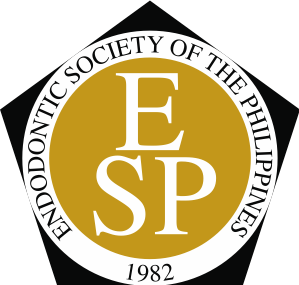 1. Established: 19822. Charter Members:  Elvira Ansaldo			          	   Saturnino Guevara			             Edna Jimena                                  Virginia Toledo                                  Ernesto Vizcarra        	       The ESP has  updated members as of July 2019		                         3. ESP Officers  July 2018-July 2020				President         	Marie Antoniette Veluz			Secretary        	Grace Ellen Dey			Asst. Secretary         Vivian Gabaldon			Treasurer		Cecilia Ramos			Asst. Treasurer        Katrina De Luna			Board of Directors				1. Juanestor Pagulayan 				2. Daisy See				3. Luigi Capati			 Ex- Officio : Emabel Jugo The Philippine Board of Endodontics			Chairman - Irene Porter			Vice Chairman - Isabel Bustos			Secretary- Ma. Cristina  Morales			Treasurer - Catherine Chia			Auditor - Erlyn  Hernandez5. Official Journal            ESP Journal published annually during the ESP Biennial and Annual Convention in 		July. Latest issue is July 2019.6. Events from start of term July 2018-July 2019    a. 4th ASEAN Endodontic Forum/Biennial Conference  	July 13,14, 15, 2018 at the Marco Polo Hotel    b. ESPositivity Quarterly Seminar and Christmas Party  	Dec 9, 2018 at the Marco Polo Hotel    c. ESP 3rd Quarter Seminar 	March 10, 2019 at the Marco Polo Hotel    d. ESP Modular and Hands-On Workshop 	(7-day workshop, 3 non-consecutive weekends)   	March 15,16,17, 2019, March 30 and 31, 2019          April 13 and 14, 2019 at the University of the Philippines, College of Dentistry     e. 37th ESP Annual Convention	July 12,13 and 14, 2019 at the Marco Polo Hotel  7. The 5th ASEAN Endodontic Forum/Biennial Conference will be held on 	July 10,11 and 12, 2020.  8.  The ESP- East Avenue Medical Center Endodontic Externship Program is          ongoing since 2017 and on its 3rd Batch of Externs.Warm Regards,Marie Antoniette R. VeluzESP President, 2018-2020